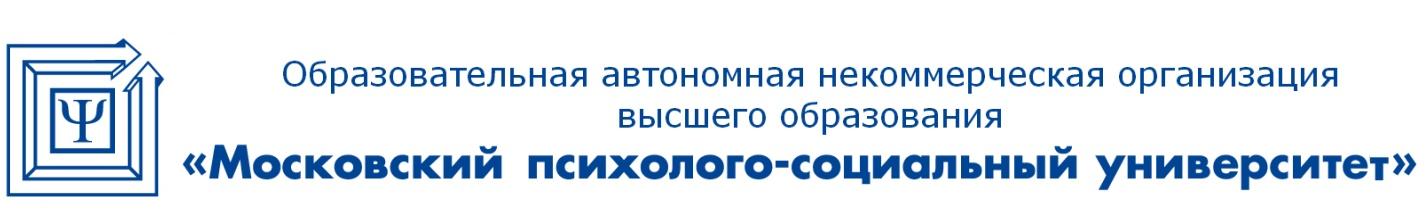 Лицензия: регистрационный № 1478 от 28 мая 2015 года, на бланке серии 90Л01 №0008476Свидетельство о государственной аккредитации: регистрационный № 2783 от 07 марта 2018 года, на бланке серии 90А01 №0002920115191, г. Москва, 4-й Рощинский проезд, 9А  / Тел: + 7 (495) 796-92-62  /  E-mail: mpsu@mpsu.ruПринято:Решение Ученого совета От «30» августа 2019 г.Протокол №1Рабочая программа учебной дисциплиныОсновы аудитаНаправление подготовки38.03.03 Управление персоналомНаправленность (профиль) подготовки                                       Управление персоналом организацииКвалификация (степень) выпускникаБакалаврФорма обучениязаочная Москва, 2019СОДЕРЖАНИЕПеречень планируемых результатов обучения по дисциплине, соотнесенных с планируемыми результатами освоения основной профессиональной образовательной программыВ результате освоения ОПОП бакалавриата обучающийся должен овладеть следующими результатами обучения по дисциплине Основы аудита:2.Место учебной дисциплины в структуре основной профессиональной образовательной программы бакалавриата:Учебная дисциплина Основы аудита является дисциплиной вариативной части. Для освоения учебные дисциплины необходимы компетенции, сформированные в рамках следующих учебных дисциплин ОПОП: «Основы теории управления», «Экономика организации», «Экономическая теория». Учебная дисциплина «Основы аудита» читается на 3-ем курсе в 6-ом семестре для заочной формы обучения.3. Объем дисциплины в зачетных единицах с указанием количества академических часов, выделенных на контактную работу обучающихся с преподавателем (по видам занятий) и на самостоятельную работу обучающихся Общая трудоемкость дисциплины составляет 4 зачетные единицы.4. Содержание дисциплины, структурированное по темам (разделам) с указанием отведенного на них количества академических часов и видов учебных занятий 4.1 Разделы дисциплины и трудоемкость по видам учебных занятий (в академических часах)Для заочной формы обучения4.2 Содержание дисциплины, структурированное по разделамТема 1. Аудит в системе финансового контроля Российской Федерации. Содержание лекционного курсаАудиторская деятельность: понятие, цели, задачи, принципы, виды. Из истории аудита. Правовые основы аудиторской деятельности. Формы предпринимательской деятельности в аудите. Экономические субъекты, подлежащие обязательному аудиту. Ответственность экономических субъектов за уклонение от обязательного аудита. Сопутствующие аудиторские услуги: понятие и классификация. Профессиональные требования к оказанию сопутствующих аудиту услуг. Сопутствующие аудиту услуги, оказание которых регулируется федеральными правилами (стандартами) аудиторской деятельности.Содержание практических занятий1. Аудиторская деятельность: понятие, цели, задачи.2. Характеристика видов аудиторской деятельности. Обязательный аудит.3Сопутствующие аудиторские услуги: понятие и классификация.Тема 2. Нормативное регулирование аудиторской деятельности в Российской Федерации.Содержание лекционного курсаСистема нормативного регулирования аудита в России. Федеральный закон 307-ФЗ "Об аудиторской деятельности" от 30.12.2008г. (с последующими  изм. и дополн.).  Классификация стандартов аудиторской деятельности. Международные стандарты аудиторской деятельности. Федеральные стандарты аудиторской деятельности. Стандарты саморегулируемых организаций аудиторов. Внутренние стандарты аудиторской деятельности.Содержание практических занятий1. Федеральный закон 307-ФЗ "Об аудиторской деятельности" от 30.12.2008г.(с последующими  изм. и дополн.).  2. Международные и федеральные стандарты аудиторской деятельности:взаимодействие и взаимосвязь.3.Стандарты саморегулируемых организаций аудиторов. Внутрифирменные аудиторские стандарты.Тема 3. Контроль качества аудита.Содержание лекционного курсаКонтроль уровня профессионализма аудиторов. Система аттестации на право осуществления аудиторской деятельности. Порядок проведения аттестации на право заниматься аудиторской деятельностью. Независимость аудиторов и аудиторских организаций. Профессиональная этика аудиторов и аудиторской организации. Инструменты контроля качества аудита. Права и обязанности аудиторов и аудиторских организаций. Ответственность аудиторов и аудиторских организаций. Страхование профессиональной ответственности аудитора. Права, обязанности и юридическая ответственность проверяемого экономического субъекта.Содержание практических занятий1. Система аттестации на право осуществления аудиторской деятельности.2. Профессиональная этика аудиторов и аудиторской организации.3. Права и обязанности аудиторов (аудиторских организаций) и аудируемых лиц.Тема 4. Подготовка аудиторской проверки.Содержание лекционного курсаПисьмо о согласии на проведение аудита. Определение объема проверки. Подготовка к заключению договора на проведение аудиторской проверки. Виды и правовая оценка договоров на проведение аудиторской проверки и оказание иных аудиторских услуг. Изучение и оценка систем бухгалтерского учета и внутреннего контроля в ходе аудита. Существенность в аудите. Аудиторский риск.Содержание практических занятий1. Общая характеристика письма о согласии на проведение аудита.2. Виды и правовая оценка договоров на проведение аудиторской проверки и оказание иных аудиторских услуг.3. Существенность в аудите. Аудиторский риск.Тема 5. Планирование аудиторской проверки.Содержание лекционного курсаПредварительный этап планирования. Содержание общего плана и программы проведения аудиторской проверки. Подготовка общего плана проведения аудиторской проверки. Подготовка программы аудиторской проверки.Содержание практических занятий1. Подготовка общего плана аудиторской проверки.2. Подготовка программы аудиторской проверки. Тема 6. Аудиторские доказательства. Выборочный метод получения аудиторских доказательств.Содержание лекционного курсаАудиторские доказательства: сущность, необходимость получения входе проверки, надежность. Аудиторские процедуры. Использование в ходе проверки результатов работы третьих лиц - внутреннего аудитора, эксперта. Документирование аудита. Аудиторская выборка. Методы отбора элементов выборки.Содержание практических занятий1. Аудиторские доказательства. Аудиторские процедуры.2. Документирование аудита.3. Аудиторская выборка.Тема 7. Особенности проведения аудита и сопутствующих услуг с использованием информационных технологий.Содержание лекционного курсаФедеральные правила (стандарты), регулирующие использование персональных компьютеров в аудиторской деятельности. Автоматизированная информационная система аудиторской деятельности. Применение информационных технологий при проведении аудиторской проверки. Информационные технологии при выполнении услуг, сопутствующих аудиту. Содержание практических занятий1. Федеральные правила (стандарты), регулирующие использование персональных компьютеров в аудиторской деятельности.2. Применение информационных технологий при проведении аудиторской проверки.Тема 8. Отдельные подходы к созданию методик проведения аудита. Методика аудиторской проверки учета расчетов с персоналом по оплате труда и соблюдению трудового законодательства. Анализ эффективности использования трудовых ресурсов в организации.Содержание лекционного курсаКлассификация методик проведения аудита. Аудит учета расчетов с персоналом по оплате труда: основные законодательные и нормативные документы, источники информации для проверки. План и программа аудиторской проверки раздела учета. Перечень аудиторских процедур. Расчет показателей, характеризующих эффективность использования трудовых ресурсов в организации. Типичные ошибки.Содержание практических занятий1. Характеристика подходов к созданию методик проведения аудита: бухгалтерский, юридический, специальный, отраслевой.2.Аудит учета расчетов с персоналом по оплате труда.3. Расчет показателей, характеризующих эффективность использования трудовых ресурсов в организации.Тема 9. Методика аудиторской проверки отчетности экономического субъекта.Содержание лекционного курсаОсновные законодательные и нормативные документы. Проверка отчетности, представляемой в государственные органы и другим пользователям отчетности. Проверка отчетности при реорганизации и ликвидации экономических субъектов. Особенности проверки отчетности субъектов малого предпринимательства. Аудиторская проверка консолидированной финансовой отчетности, составленной по МСФО. Методические подходы, применяемые в ходе анализа финансового положения организации.Содержание практических занятий1. Проверка отчетности, представляемой в государственные органы и другим пользователям отчетности.2. Проверка отчетности при реорганизации и ликвидации экономических субъектов.3. Особенности проверки отчетности субъектов малого предпринимательства.4. Аудиторская проверка консолидированной финансовой отчетности, составленной по МСФО.5. Расчет показателей, характеризующих финансовое положение организации.Тема 10. Оценка аудитором результатов аудиторской проверки. Содержание лекционного курсаДействия аудитора при выявлении искажений бухгалтерской отчетности. Оценка аудитором результатов аудиторской проверки. Информация аудитора руководству экономического субъекта по результатам проведения аудита.Содержание практических занятий1. Действия аудитора при выявлении искажений бухгалтерской отчетности.2.Оценка аудитором результатов аудиторской проверки.3.Информация аудитора руководству экономического субъекта по результатам проведения аудита.Тема 11. Аудиторское заключение - итоговый документ аудиторской проверки.Содержание лекционного курсаАудиторское заключение: порядок подготовки, виды, структура и содержание. События после отчетной даты. Аудиторское заключение по специальным аудиторским заданиям.Содержание практических занятий1. Аудиторское заключение: порядок подготовки, виды, структура, содержание.2. События после отчетной даты.3. Аудиторское заключение по специальным аудиторским заданиям.5. Перечень учебно-методического обеспечения для самостоятельной работы обучающихся по учебной дисциплинеОдним из основных видов деятельности студента является самостоятельная работа, которая включает в себя изучение лекционного материала, учебников и учебных пособий, первоисточников, подготовку сообщений, выступления на практических занятиях, выполнение заданий преподавателя. Методика самостоятельной работы предварительно разъясняется преподавателем и в последующем может уточняться с учетом индивидуальных особенностей студентов. Время и место самостоятельной работы выбираются студентами по своему усмотрению с учетом рекомендаций преподавателя.Самостоятельную работу над дисциплиной следует начинать с изучения рабочей программы «Основы аудита», которая содержит основные требования к знаниям, умениям и навыкам обучаемых. Обязательно следует вспомнить рекомендации преподавателя, данные в ходе лекционных и практических занятий. Затем – приступать к изучению отдельных тем в порядке, предусмотренном рабочей программой.Получив представление об основном содержании темы, необходимо изучить материал с помощью учебников, других методических материалов, указанных в разделе 7 указанной рабочей программы. Целесообразно составить краткий конспект или схему, отображающую смысл и связи основных понятий данной темы. Затем, как показывает опыт, полезно изучить выдержки из первоисточников. При желании можно составить их краткий конспект. Важным источником для освоения дисциплины являются ресурсы информационно-телекоммуникационной сети «Интернет». Обязательно следует записывать возникшие вопросы, на которые не удалось ответить самостоятельно.6. Фонд оценочных средств для проведения промежуточной аттестации обучающихся по учебной дисциплинеФонд оценочных средств оформлен в виде приложения к рабочей программе дисциплины «Основы аудита».7. Перечень основной и дополнительной учебной литературы, необходимой для освоения учебной дисциплины7.1. Основная учебная литература1. Арабян, К. К. Теория аудита и организация аудиторской проверки [Электронный ресурс] : учебник для студентов вузов, обучающихся по специальностям «Бухгалтерский учет, анализ и аудит», «Финансы и кредит» / К. К. Арабян. — Электрон. текстовые данные. — М. : ЮНИТИ-ДАНА, 2016. — 335 c. — 978-5-238-02744-9. — Режим доступа: http://www.iprbookshop.ru/34518.html2. Аудит [Электронный ресурс] : учебник для бакалавров / А. Е. Суглобов, Б. Т. Жарылгасова, В. Ю. Савин [и др.] ; под ред. А. Е. Суглобова. — Электрон. текстовые данные. — М. : Дашков и К, 2015. — 368 c. — 978-5-394-02458-0. — Режим доступа: http://www.iprbookshop.ru/35265.html3. Аудит [Электронный ресурс] : учебник для студентов вузов, обучающихся по экономическим специальностям / В. И. Подольский, А. А. Савин, Л. В. Сотникова [и др.] ; под ред. В. И. Подольский, А. А. Савин. — 6-е изд. — Электрон. текстовые данные. — М. : ЮНИТИ-ДАНА, 2017. — 687 c. — 978-5-238-02777-7. — Режим доступа: http://www.iprbookshop.ru/71176.html4.  Аудит (3-е издание) [Электронный ресурс] : учебник для студентов высшего профессионального образования, обучающихся по специальности «Бухгалтерский учет, анализ и аудит» и для подготовки бакалавров по направлениям подготовки «Экономика», «Менеджмент» (профиль «Управленческий и финансовый учет») / Р. П. Булыга, А. К. Андронова, Н. Д. Бровкина [и др.] ; под ред. Р. П. Булыга. — Электрон. текстовые данные. — М. : ЮНИТИ-ДАНА, 2015. — 431 c. — 978-5-238-02425-7. — Режим доступа: http://www.iprbookshop.ru/52609.html5. Бухгалтерский учет, анализ и аудит [Электронный ресурс] : учебное пособие / Т. А. Тарабаринова, Н. В. Столбовская, Л. И. Исеева, Л. Г. Туровская. — Электрон. текстовые данные. — СПб. : Санкт-Петербургский горный университет, 2017. — 369 c. — 978-5-94211-787-0. — Режим доступа: http://www.iprbookshop.ru/78147.html6. Ендовицкий, Д. А. Международные стандарты аудиторской деятельности [Электронный ресурс] : учебное пособие для студентов вузов, обучающихся по специальностям 080109 «Бухгалтерский учет, анализ и аудит», 080105 «Финансы и кредит» / Д. А. Ендовицкий, И. В. Панина. — Электрон. текстовые данные. — М. : ЮНИТИ-ДАНА, 2017. — 272 c. — 5-238-01103-2. — Режим доступа: http://www.iprbookshop.ru/71020.html7. Ковалева, В. Д. Учет и аудит операций с ценными бумагами в соответствии с РСБУ и МСФО [Электронный ресурс] : учебное пособие / В. Д. Ковалева. — Электрон. текстовые данные. — Саратов : Вузовское образование, 2018. — 300 c. — 978-5-4487-0149-8. — Режим доступа: http://www.iprbookshop.ru/72537.html8. Подольский, В. И. Компьютерные информационные системы в аудите [Электронный ресурс] : учебное пособие для студентов вузов, обучающихся по специальности 080109 «Бухгалтерский учет, анализ, аудит» / В. И. Подольский, Н. С. Щербакова, В. Л. Комиссаров ; под ред. В. И. Подольский. — Электрон. текстовые данные. — М. : ЮНИТИ-ДАНА, 2017. — 162 c. — 5-238-01141-5. — Режим доступа: http://www.iprbookshop.ru/71214.html9. Скачко, Г. А. Аудит [Электронный ресурс] : учебник для бакалавров / Г. А. Скачко. — Электрон. текстовые данные. — М. : Дашков и К, 2017. — 300 c. — 978-5-394-02768-0. — Режим доступа: http://www.iprbookshop.ru/70844.html10. Танков, В. А. Аудит [Электронный ресурс] : вопросы и ответы / В. А. Танков. — Электрон. текстовые данные. — М. : Институт законодательства и сравнительного правоведения при Правительстве Российской Федерации, Юриспруденция, 2014. — 128 c. — 978-5-9516-0639-6. — Режим доступа: http://www.iprbookshop.ru/23008.html7.2. Дополнительная учебная литература1. Арабян, К. К. Аудит в России. Новая концепция развития [Электронный ресурс] : монография / К. К. Арабян. — Электрон. текстовые данные. — М. : Русайнс, 2016. — 162 c. — 978-5-4365-0762-0. — Режим доступа: http://www.iprbookshop.ru/61591.html2.2.  Аудит: теория и практика/ под ред. В.С. Карагода.- М.: Юрайт, 2014.3. Булыга, Р. П. Аудит бизнеса. Практика и проблемы развития [Электронный ресурс] : монография / Р. П. Булыга, М. В. Мельник ; под ред. Р. П. Булыга. — Электрон. текстовые данные. — М. : ЮНИТИ-ДАНА, 2015. — 263 c. — 978-5-238-02383-0. — Режим доступа: http://www.iprbookshop.ru/66254.html4. Булыга, Р. П. Аудит нематериальных активов коммерческой организации. Правовые, учетные и методологические аспекты [Электронный ресурс] : учебное пособие для студентов вузов, обучающихся по специальности «Бухгалтерский учет, анализ и аудит» / Р. П. Булыга. — Электрон. текстовые данные. — М. : ЮНИТИ-ДАНА, 2015. — 343 c. — 978-5-238-01372-5. — Режим доступа: http://www.iprbookshop.ru/40452.html5. Внутренний аудит [Электронный ресурс] : учебное пособие для студентов вузов, обучающихся по специальности «Бухгалтерский учет, анализ и аудит», для магистерских программ «Внутренний контроль и аудит», «Экономическая безопасность» / Ж. А. Кеворкова,  Т. П. Карпова, А. А. Савин, Г. А. Ахтамова ; под ред. Ж. А. Кеворкова. — Электрон. текстовые данные. — М. : ЮНИТИ-ДАНА, 2015. — 319 c. — 978-5-238-02333-5. — Режим доступа: http://www.iprbookshop.ru/52667.html6. Воронина Л.И. Аудит: теория и практика.- М.: ОМЕГА-Л, 20147. Золотарева Г.И., Федоренко И.В. Аудит .- М.: ИНФРА-М, 2016.8. Каржаубаев, К. Е. Аудит качества [Электронный ресурс] : учебное пособие / К. Е. Каржаубаев. — Электрон. текстовые данные. — Алматы : Нур-Принт, 2015. — 236 c. — 2227-8397. — Режим доступа: http://www.iprbookshop.ru/67011.html9. Контроль и аудит в финансово-бюджетной сфере [Электронный ресурс] : сборник Межвузовской конференции научных работ студентов, магистров, аспирантов и профессорско-преподавательского состава по итогам научно-практической конференции «Проблемы контроля и аудита в финансово-бюджетной сфере» (29 сентября 2017, г. Москва), в рамках комплексной НИР «Контроль и аудит в финансово-бюджетной сфере г. Москвы» / М. В. Абрамова, А. С. Авдеев, В. Н. Алексеев [и др.]. — Электрон. текстовые данные. — М. : Научный консультант, 2017. — 240 c. — 978-5-9500999-1-5. — Режим доступа: http://www.iprbookshop.ru/75458.html10. Контроль и ревизия [Электронный ресурс] : учебное пособие для студентов вузов, обучающихся по специальности «Бухгалтерский учет, анализ и аудит» / Е. А. Федорова, О. В. Ахалкаци, М. В. Вахорина, Н. Д. Эриашвили ; под ред. Е. А. Федорова. — Электрон. текстовые данные. — М. : ЮНИТИ-ДАНА, 2017. — 239 c. — 978-5-238-02083-9. — Режим доступа: http://www.iprbookshop.ru/71202.html11. Кургаева, Ж. Ю. Кадровая политика и кадровый аудит организации [Электронный ресурс] : учебно-методическое пособие / Ж. Ю. Кургаева. — Электрон. текстовые данные. — Казань : Казанский национальный исследовательский технологический университет, 2017. — 96 c. — 978-5-7882-2161-8. — Режим доступа: http://www.iprbookshop.ru/79298.html12. Курныкина, О. В. Система контроля и её аудит в организации [Электронный ресурс] : монография / О. В. Курныкина. — Электрон. текстовые данные. — М. : Русайнс, 2018. — 119 c. — 978-5-4365-0220-5. — Режим доступа: http://www.iprbookshop.ru/78864.html13. Налоговые реформы. Теория и практика [Электронный ресурс] : монография для магистрантов, обучающихся по специальностям «Финансы и кредит», «Бухгалтерский учет, анализ и аудит» / И. А. Майбуров, Ю. Б. Иванов, Г. А. Агарков [и др.] ; под ред. И. А. Майбуров, Ю. Б. Иванов. — Электрон. текстовые данные. — М. : ЮНИТИ-ДАНА, 2015. — 462 c. — 978-5-238-01902-4. — Режим доступа: http://www.iprbookshop.ru/40493.html14. Нелезина, Е. П. Судебная экономическая экспертиза. Практикум [Электронный ресурс] : учебное пособие для студентов вузов, обучающихся по специальностям «Бухгалтерский учет и аудит», «Финансы и кредит», «Налоги и налогообложение» / Е. П. Нелезина. — Электрон. текстовые данные. — М. : ЮНИТИ-ДАНА, 2014. — 152 c. — 978-5-238-02542-1. — Режим доступа: http://www.iprbookshop.ru/21001.html15. Подольский В.И., Савин А.А. Аудит. Учебник для бакалавров. Гриф МО.-М.: Юрайт, 2015. 16. Рогуленко Т.М., Пономарева С.В., Бодяко А.В. Аудит. - М.: КНОРУС, 201417. Шеремет А.Д., Суйц В.П. Аудит. - М.: ИНФРА-М, 2015.7.3 Нормативные правовые актыГражданский кодекс Российской Федерации (часть первая) от 30.11.1994 № 51-ФЗ (с последующими изм. и доп.).Гражданский кодекс Российской Федерации (часть вторая) от 26.01.1996 № 14-ФЗ (с последующими изм. и доп.).Налоговый кодекс Российской Федерации (часть первая) от 31.07.1998 № 147-ФЗ (с последующими изм. и доп.).Налоговый кодекс Российской Федерации (часть вторая) от 05.08.2000 № 118-ФЗ (с последующими изм. и доп.).Федеральный закон «Об аудиторской деятельности" от 30.12.2008 № 307-ФЗ (с последующими изм. и доп.).Федеральный закон «О бухгалтерском учете» от 06.12.2011 № 402-ФЗ (с последующими изм. и доп.).Федеральный закон РФ «Об акционерных обществах» от 26.12.1995 № 208-ФЗ (с последующими изм. и доп.).Федеральный закон "Об обществах с ограниченной ответственностью" от 08.02.1998 № 14-ФЗ (с последующими изм. и доп.).Федеральный закон РФ «О рынке ценных бумаг» от 22.04.1996 № 39-ФЗ (с последующими изм. и доп.). Федеральные правила (стандарты) аудиторской деятельности. Утверждены Постановлением Правительства Российской Федерации от 23.09. 2002г.  № 696 (ред. от 22.12. 2011г).8. Перечень ресурсов информационно-телекоммуникационной сети «Интернет», необходимых для освоения дисциплины1. Информационно-правовая система «Консультант+» - договор №2856/АП от 01.11.20072. Информационно-справочная система «LexPro» - договор б/н от 06.03.20133. Официальный интернет-портал базы данных правовой информации http://pravo.gov.ru4. Портал Федеральных государственных образовательных стандартов высшего образования http://fgosvo.ru5. Портал "Информационно-коммуникационные технологии в образовании" http://www.ict.edu.ru6. Научная электронная библиотека http://www.elibrary.ru/7. Национальная электронная библиотека http://www.nns.ru/8. Электронные ресурсы Российской государственной библиотеки http://www.rsl.ru/ru/root3489/all9. WebofScienceCoreCollection — политематическая реферативно-библиографическая и наукомтрическая (библиометрическая) база данных — http://webofscience.com10. Полнотекстовый архив ведущих западных научных журналов на российской платформе Национального электронно-информационного консорциума (НЭИКОН) http://neicon.ru11. Базы данных издательства Springer https://link.springer.com12. Открытые данные государственных органов http://data.gov.ru/9. Методические указания для обучающихся по освоению основной профессиональной образовательной программы10. Лицензионное программное обеспечение.В процессе обучения на экономическом факультете по всем направлениям подготовки используется следующее лицензионное программное обеспечение:11. Описание материально-технической базы, необходимой для осуществления образовательного процесса по учебной дисциплине12. Особенности реализации дисциплины для инвалидов и лиц с ограниченными возможностями здоровьяДля обеспечения образования инвалидов и обучающихся с ограниченными возможностями здоровья разрабатывается адаптированная образовательная программа, индивидуальный учебный план с учетом особенностей их психофизического развития и состояния здоровья, в частности применяется индивидуальный подход к освоению дисциплины, индивидуальные задания: рефераты, письменные работы и, наоборот, только устные ответы и диалоги, индивидуальные консультации, использование диктофона и других записывающих средств для воспроизведения лекционного и семинарского материала.В целях обеспечения обучающихся инвалидов и лиц с ограниченными возможностями здоровья библиотека комплектует фонд основной учебной литературой, адаптированной к ограничению их здоровья, предоставляет возможность удаленного использования электронных образовательных ресурсов, доступ к которым организован в МПСУ. В библиотеке проводятся индивидуальные консультации для данной категории пользователей, оказывается помощь в регистрации и использовании сетевых и локальных электронных образовательных ресурсов, предоставляются места в читальных залах, оборудованные программами невизуального доступа к информации, экранными увеличителями и техническими средствами усиления остаточного зрения.13. Иные сведения и (или) материалыНе предусмотрены.Составитель: Ларина Л.И., старший преподаватель кафедры финансов и кредита ОАНО ВО «МПСУ»14. Лист регистрации измененийРабочая программа учебной дисциплины (модуля) обсуждена и утверждена на заседании Ученого совета от «24» июня 2013 г. протокол № 10Лист регистрации измененийПеречень планируемых результатов обучения по дисциплине, соотнесенных с планируемыми результатами освоения основной профессиональной образовательной программы3Место учебной дисциплины в структуре основной профессиональной образовательной программы бакалавриата3Объем дисциплины в зачетных единицах с указанием количества академических часов, выделенных на контактную работу обучающихся с преподавателем (по видам занятий) и на самостоятельную работу обучающихся3.1. Объём дисциплины (модуля) по видам учебных занятий (в часах)4Содержание дисциплины, структурированное по темам (разделам) с указанием отведенного на них количества академических часов и видов учебных занятий4 Разделы дисциплины и трудоемкость по видам учебных занятий4 Содержание дисциплины, структурированное по разделам (темам)6Перечень учебно-методического обеспечения для самостоятельной работы обучающихся по учебной дисциплине 8Фонд оценочных средств для проведения промежуточной аттестации обучающихся по учебной дисциплине 9Перечень основной и дополнительной учебной литературы, необходимой для освоения учебной дисциплины9Современные профессиональные базы данных и информационные справочные системы12Методические указания для обучающихся по освоению основной профессиональной образовательной программы12Лицензионное программное обеспечение    18Описание материально-технической базы, необходимой для осуществления образовательного процесса по дисциплине19Особенности реализации дисциплины для инвалидов и лиц с ограниченными возможностями здоровьяИные сведения и (или) материалыЛист регистрации изменений192021Коды компетенцийрезультаты освоения ОПОПСодержание компетенцийПеречень планируемых результатов обучения по дисциплинеПК-14владеть навыками анализа экономических показателей деятельности организации и показателей по труду (в том числе производительности труда), а также навыками разработки и экономического обоснования мероприятий по их улучшению и умением применять их на практикеЗнать: место и роль, занимаемое аудитом как наукой и видом практической деятельности, в системе видов финансового контроля;законодательство РФ в области аудиторской деятельности;методические подходы, применяемые при проведении аудиторских проверок;порядок обобщения и использования результатов аудиторских проверок.Уметь:отличать аудит финансовой отчетности от других видов аудита, а также других видов финансового контроля, включая ревизию, судебно-бухгалтерскую экспертизу и др.Владеть:навыками анализа экономических показателей деятельности организации и показателей по труду (в том числе производительности труда),навыками разработки и экономического обоснования мероприятий по улучшению экономических показателей деятельности организации  и уметь применять на практике указанные навыки.ОбъёмдисциплиныВсегочасовОбъёмдисциплиныЗаочная форма обученияОбщая трудоемкость дисциплины144Контактная работа обучающихся с преподавателем (по видам учебных занятий) (всего)12Аудиторная работа (всего):12в том числе:лекции4семинары, практические занятия8Внеаудиторнаяработа (всего):Самостоятельная работа обучающихся (всего)128Вид промежуточной аттестации обучающегося (зачёт с оценкой)4№ п/пРаздел (тема) дисциплиныСеместрВиды учебной работы, включая самостоятельную работу студентов и трудоемкость (в часах)Виды учебной работы, включая самостоятельную работу студентов и трудоемкость (в часах)Виды учебной работы, включая самостоятельную работу студентов и трудоемкость (в часах)Виды учебной работы, включая самостоятельную работу студентов и трудоемкость (в часах)Виды учебной работы, включая самостоятельную работу студентов и трудоемкость (в часах)Виды учебной работы, включая самостоятельную работу студентов и трудоемкость (в часах)Виды учебной работы, включая самостоятельную работу студентов и трудоемкость (в часах)Вид оценочного средства текущего контроля успеваемости, промежуточной аттестации (по семестрам)№ п/пРаздел (тема) дисциплиныСеместрВсегоИз них аудиторные занятияИз них аудиторные занятияИз них аудиторные занятияСамостоятельная работаКонтрольная работаКурсовая работа№ п/пРаздел (тема) дисциплиныСеместрВсегоЛекции.Практикум. ЛабораторПрактическ.занятия /семинарыСамостоятельная работаКонтрольная работаКурсовая работа1Аудит в системе финансового контроля Российской Федерации.6131-12Опрос2Нормативное регулирование аудиторской деятельности в Российской Федерации.613-112Защита реферативного обзора3Контроль качества аудита.613-112Коллоквиум4Подготовка аудиторской проверки.613-112Защита реферативного обзора5Планирование аудиторской проверки.6141112Опрос6Аудиторские доказательства. Выборочный метод получения аудиторских доказательств.613-112Защита реферативного обзора7Особенности проведения аудита и сопутствующих услуг с использованием информационных технологий.612--12Коллоквиум8Отдельные подходы к созданию методик проведения аудита.  Методика аудиторской проверки учета расчетов с персоналом по оплате труда и соблюдению трудового законодательства. Анализ эффективности использования трудовых ресурсов в организации.6131111Защита реферативного обзора9Методика аудиторской проверки отчетности экономического субъекта.612-111Опрос10Оценка аудитором результатов аудиторской проверки.612-111Защита реферативного обзора11Аудиторское заключение - итоговый документ аудиторской проверки.6121-11Коллоквиум12Зачёт с оценкой 64Вопросы к зачёту с оценкойИТОГОИТОГОИТОГО14448128 (Дифференцированный зачет)Вид деятельностиМетодические указания по организации деятельности студентаЛекцияНаписание конспекта лекций: кратко, схематично, последовательно фиксировать основные положения, выводы, формулировки, обобщения; помечать важные мысли, выделять ключевые слова, термины. Проверка терминов, понятий с помощью энциклопедий, словарей, справочников с выписыванием толкований в тетрадь. Обозначить вопросы, термины, материал, который вызывает трудности, пометить и попытаться найти ответ в рекомендуемой литературе. Если самостоятельно не удается разобраться в материале, необходимо сформулировать вопрос и задать преподавателю на консультации, на практическом занятии.Практические занятияПроработка рабочей программы, уделяя особое внимание целям и задачам, структуре и содержанию дисциплины. Конспектирование источников. Работа с конспектом лекций, подготовка ответов к контрольным вопросам, просмотр рекомендуемой литературы, работа с текстом. Прослушивание аудио- и видеозаписей по заданной теме, решение расчетно-графических заданий, решение задач по алгоритму и др.Индивидуальные заданияЗнакомство с основной и дополнительной литературой, включая справочные издания, зарубежные источники, конспект основных положений, терминов, сведений, требующихся для запоминания и являющихся основополагающими в этой теме. Составление аннотаций к прочитанным литературным источникам и др.Самостоятельная работаСамостоятельная работа проводится с целью: систематизации и закрепления полученных теоретических знаний и практических умений обучающихся; углубления и расширения теоретических знаний студентов; формирования умений использовать нормативную,  правовую, справочную  документацию, учебную  и специальную литературу; развития познавательных способностей и активности обучающихся: творческой инициативы, самостоятельности, ответственности, организованности; формирование самостоятельности мышления, способностей к саморазвитию, совершенствованию и самоорганизации; формирования профессиональных компетенций; развитию исследовательских умений студентов. Формы и виды самостоятельной работы студентов: чтение основной и дополнительной литературы – самостоятельное изучение материала по рекомендуемым литературным источникам; работа с библиотечным каталогом, самостоятельный подбор необходимой литературы; работа со словарем, справочником; поиск необходимой информации в сети Интернет; конспектирование  источников; реферирование источников; составление аннотаций к прочитанным литературным источникам; составление рецензий и отзывов на прочитанный материал; составление обзора публикаций по теме; составление и разработка терминологического словаря; составление хронологической таблицы; составление библиографии (библиографической картотеки); подготовка к различным формам текущей и промежуточной аттестации (к тестированию, контрольной работе, зачету, экзамену); выполнение домашних контрольных работ; самостоятельное выполнение практических заданий репродуктивного типа (ответы на вопросы, задачи, тесты; выполнение творческих заданий).Технология организации самостоятельной работы обучающихся включает использование информационных и материально-технических ресурсов образовательного учреждения: библиотеку с читальным залом, укомплектованную в соответствии с существующими нормами; учебно-методическую базу учебных кабинетов, лабораторий и зала кодификации; компьютерные классы с возможностью работы в сети Интернет; аудитории (классы) для консультационной деятельности; учебную и учебно-методическую литературу, разработанную с учетом увеличения доли самостоятельной работы студентов, и иные  методические материалы. Перед выполнением обучающимися внеаудиторной самостоятельной работы преподаватель проводит консультирование по выполнению задания, который включает цель задания, его содержания, сроки выполнения, ориентировочный объем работы, основные требования к результатам работы, критерии оценки. Во время выполнения обучающимися внеаудиторной самостоятельной работы и при необходимости преподаватель может проводить индивидуальные и групповые консультации. Самостоятельная работа может осуществляться индивидуально или группами обучающихся в зависимости от цели, объема, конкретной тематики самостоятельной работы, уровня сложности, уровня умений обучающихся.Контроль самостоятельной работы студентов предусматривает:соотнесение содержания контроля с целями обучения; объективность контроля;валидность контроля (соответствие предъявляемых заданий тому, что предполагается проверить); дифференциацию контрольно-измерительных материалов.Формы контроля самостоятельной работы:просмотр и проверка выполнения самостоятельной работы преподавателем;организация самопроверки, взаимопроверки выполненного задания в группе; обсуждение результатов выполненной работы на занятии;проведение письменного опроса; проведение устного опроса;организация и проведение индивидуального собеседования; организация и проведение собеседования с группой;защита отчетов о проделанной работе.ОпросОпрос- это средство контроля, организованное как специальная беседа преподавателя со студентом на темы, связанные с изучаемой дисциплиной, и рассчитанное на выявление объема знаний студента по определенному разделу, теме, проблеме и т.п. Проблематика, выносимая на опрос определена в заданиях для самостоятельной работы студента, а также может определяться преподавателем, ведущим семинарские занятия. Во время проведения опроса студент должен уметь обсудить с преподавателем соответствующую проблематику на уровне диалога.Реферативный обзорСлово «реферат» в переводе с латинского языка (refero) означает «докладываю», «сообщаю». Реферат – это краткое изложение содержания первичного документа. Реферат-обзор, или реферативный обзор, охватывает несколько первичных документов, дает сопоставление разных точек зрения по конкретному вопросу. Общие требования к реферативному обзору: информативность, полнота изложения; объективность, неискаженное фиксирование всех положений первичного текста; корректность в оценке материала. В реферативном обзоре студенты демонстрируют умение работать с периодическими изданиями и электронными ресурсами, которые являются источниками актуальной информации по проблемам изучаемой дисциплины.Реферирование представляет собой интеллектуальный творческий процесс, включающий осмысление текста, аналитико-синтетическое преобразование информации и создание нового текста. Задачи реферативного обзора как формы работы студентов состоят в развитии и закреплении следующих навыков: осуществление самостоятельного поиска статистического и аналитического материала по проблемам изучаемой дисциплины;обобщение материалов специализированных периодических изданий; формулирование аргументированных выводов по реферируемым материалам;четкое и простое изложение мыслей по поводу прочитанного.Выполнение реферативных справок (обзоров) расширит кругозор студента в выбранной теме, позволит более полно подобрать материал к будущей выпускной квалификационной работе. Тематика реферативных обзоров периодически пересматривается с учетом актуальности и практической значимости исследуемых проблем для экономики страны. При выборе темы реферативного обзора следует проконсультироваться с ведущим дисциплину преподавателем. Студент может предложить для реферативного обзора свою тему, предварительно обосновав свой выбор. При определении темы реферативного обзора необходимо исходить из возможности собрать необходимый для ее написания конкретный материал в периодической печати. Реферативный обзор на выбранную тему выполняется, как правило, по периодическим изданиям за последние 1-2 года, а также с использованием аналитической информации, публикуемой на специализированных интернет-сайтах. В структуре реферативного обзора выделяются три основных компонента: библиографическое описание, собственно реферативный текст, справочный аппарат. В связи с этим требованием можно предложить следующий план описания каждого источника:все сведения об авторе (Ф.И.О., место работы, должность, ученая степень); полное название статьи или материала;структура статьи или материала (из каких частей состоит, краткий конспект по каждому разделу);проблема (и ее актуальность), рассмотренная в статье;какое решение проблемы предлагает автор;прогнозируемые автором результаты;выходные данные источника (периодическое или непериодическое издание, год, месяц, место издания, количество страниц; электронный адрес).отношение студента к предложению автора. Объем описания одного источника составляет 1–2 страницы. В заключительной части обзора студент дает резюме (0,5–1 страница), в котором приводит основные положения по каждому источнику и сопоставляет разные точки зрения по определяемой проблеме.Требование по оформлению реферативного обзора - полуторный межстрочный интервал, шрифт TimesNewRoman, размер – 14.КоллоквиумКоллоквиум (от латинского colloquium – разговор, беседа) – одна из форм учебных занятий, беседа преподавателя с учащимися на определенную тему из учебной программы.Цель проведения коллоквиума состоит в выяснении уровня знаний, полученных учащимися в результате прослушивания лекций, посещения семинаров, а также в результате самостоятельного изучения материала. В рамках поставленной цели решаются следующие задачи:выяснение качества и степени понимания учащимися лекционного материала;развитие и закрепление навыков выражения учащимися своих мыслей;расширение вариантов самостоятельной целенаправленной подготовки учащихся;развитие навыков обобщения различных литературных источников;предоставление возможности учащимся сопоставлять разные точки зрения по рассматриваемому вопросу.В результате проведения коллоквиума преподаватель должен иметь представление:о качестве лекционного материала;о сильных и слабых сторонах своей методики чтения лекций;о сильных и слабых сторонах своей методики проведения семинарских занятий;об уровне самостоятельной работы учащихся;об умении студентов вести дискуссию и доказывать свою точку зрения;о степени эрудированности учащихся;о степени индивидуального освоения материала конкретными студентами.В результате проведения коллоквиума студент должен иметь представление:об уровне своих знаний по рассматриваемым вопросам в соответствии с требованиями преподавателя и относительно других студентов группы;о недостатках самостоятельной проработки материала;о своем умении излагать материал;о своем умении вести дискуссию и доказывать свою точку зрения.В зависимости от степени подготовки группы можно использовать разные подходы к проведению коллоквиума. В случае, если большинство группы с трудом воспринимает содержание лекций и на практических занятиях демонстрирует недостаточную способность активно оперировать со смысловыми единицами и терминологией курса, то коллоквиум можно разделить на две части. Сначала преподаватель излагает базовые понятия, содержащиеся в программе. Это должно занять не более четверти занятия. Остальные три четверти необходимо посвятить дискуссии, в ходе которой студенты должны убедиться и, главное, убедить друг друга в обоснованности и доказательности полученного видения вопроса и его соответствия реальной практике.Если же преподаватель имеет дело с более подготовленной, самостоятельно думающей и активно усваивающей смысловые единицы и терминологию курса аудиторией, то коллоквиум необходимо провести так, чтобы сами студенты сформулировали изложенные в программе понятия, высказали несовпадающие точки зрения и привели практические примеры. За преподавателем остается роль модератора (ведущего дискуссии), который в конце «лишь» суммирует совместно полученные результаты.ТестированиеКонтроль в виде тестов может использоваться после изучения каждой темы курса. Итоговое тестирование можно проводить в форме: компьютерного тестирования, т.е. компьютер произвольно выбирает вопросы из базы данных по степени сложности;письменных ответов, т.е. преподаватель задает вопрос и дает несколько вариантов ответа, а студент на отдельном листе записывает номера вопросов и номера соответствующих ответов. Для достижения большей достоверности результатов тестирования следует строить текст так, чтобы у студентов было не более 40 – 50 секунд для ответа на один вопрос. Итоговый тест должен включать не менее 60 вопросов по всему курсу. Значит, итоговое тестирование займет целое занятие. Оценка результатов тестирования может проводиться двумя способами:1) по 5-балльной системе, когда ответы студентов оцениваются следующим образом:- «отлично» – более 80% ответов правильные;- «хорошо» – более 65% ответов правильные; - «удовлетворительно» – более 50% ответов правильные.Студенты, которые правильно ответили менее чем на 70% вопросов, должны в последующем пересдать тест. При этом необходимо проконтролировать, чтобы вариант теста был другой; 2) по системе зачет-незачет, когда для зачета по данной дисциплине достаточно правильно ответить более чем на 70% вопросов. Чтобы выявить умение студентов решать задачи, следует проводить текущий контроль (выборочный для нескольких студентов или полный для всей группы). Студентам на решение одной задачи дается 15 – 20 минут по пройденным темам. Это способствует, во-первых, более полному усвоению студентами пройденного материала, во-вторых, позволяет выявить и исправить ошибки при их подробном рассмотрении на семинарских занятиях.Подготовка к дифференцированному зачетуПри подготовке к зачету с оценкой (дифференцированному зачету) необходимо ориентироваться на конспекты лекций, рекомендуемую литературу и др. Основное в подготовке к сдаче зачета по дисциплине «Основы аудита» - это повторение всего материала дисциплины. При подготовке к сдаче зачета студент весь объем работы должен распределять равномерно по дням, отведенным для подготовки к зачету, контролировать каждый день выполнение намеченной работы. Подготовка студента к зачету  включает в себя три этапа:самостоятельная работа в течение семестра;непосредственная подготовка в дни, предшествующие зачету по темам курса; подготовка к ответу на задания, содержащиеся в билетах (тестах) зачета.Для успешной сдачи дифференцированного зачета (зачета с оценкой)  по дисциплине «Основы аудита» студенты должны принимать во внимание, что:все основные вопросы, указанные в рабочей программе, нужно знать, понимать их смысл и уметь его разъяснить;указанные в рабочей программе формируемые профессиональные компетенции в результате освоения дисциплины должны быть продемонстрированы студентом;семинарские занятия способствуют получению более высокого уровня знаний и, как следствие, более высокой оценке на зачете (экзамене);готовиться к зачету необходимо начинать с первой лекции и первого семинара.Программный продуктТипТип лицензииДополнительные сведенияMicrosoftWindows XP ProfessionalОперационная системаOEMMicrosoft Office Professional Plus 2007 rusОфисный пакетMicrosoftOpenLicenseЛицензия № 45829385 от 26.08.2009 (бессрочно)Microsoft Office Professional Plus 2010 rusОфисный пакетMicrosoftOpenLicenseЛицензия № 49261732 от 04.11.2011 (бессрочно)IBM SPSS Statistics BASEПрикладное ПОДоговорЛицензионный договор № 20130218-1 от 12.03.2013 (действует до 31.03.2018)MathCADEducationПрикладное ПОДоговор-офертаTr009781 от 18.02.2013 (бессрочно)Консультант плюсИнформационно-справочная системаПодписка1C:Предприятие 8.2 для обучения программированиюИнформационная системаДоговорДоговор № 01/200213 от 20.02.2013OpenOfiiceProОфисный пакетApacheLicenseОферта (свободная лицензия)SciLabПрикладное ПОCeCILLОферта (свободная лицензия)305 каб.Учебная аудитория для проведения занятий лекционного типа, занятий семинарского типа, текущего контроля и промежуточной аттестации. -столы- стулья- учебная доска  -Устанавливается ноутбук из мобильного комплекта по запросу.-Два навесных шкафа с учебной литературой и журналами по экономической тематике.-18 двусторонних плакатов с финансово-экономической информацией.-Плакаты «Экономика и экономическая теория.»  - 37 304 каб. - учебная аудитория для самостоятельной работы обучающихся с выходом в сеть Интернет- компьютерные столы- стулья- учебная доска  -По заявке устанавливается мобильный комплект (ноутбук, Проектор, экран)- 12 компьютеров№ 
п/пСодержание измененияРеквизиты
документа
об утверждении
измененияДата
введения
измененияУтверждена и введена в действие решением Ученого совета на основании Федерального государственного образовательного стандарта высшего профессионального образования по направлению подготовки 080400 Управление персоналом (квалификация (степень) «бакалавр»), утвержденного приказом Министерства образования и науки Российской Федерации от 24.12.2010 г. № 2073Протокол заседания 
Ученого совета  от «24» июня 2013 года протокол № 10  01.09.2013Актуализирована решением Ученого совета с учетом развития науки, культуры, экономики, техники, технологий и социальной сферы Протокол заседания 
Ученого совета  от «30» июня 2014 года протокол № 801.09.2014Актуализирована решением Ученого совета с учетом развития науки, культуры, экономики, техники, технологий и социальной сферыПротокол заседания 
Ученого совета  от «29» июня 2015 года протокол № 1101.09.2015Актуализирована решением Ученого советана основании утверждения Федерального государственного образовательного стандарта высшего образования по направлению подготовки 38.03.03 Управление персоналом (уровень бакалавриата), утвержденного приказом Министерства образования и науки Российской Федерации от 14.12.2015 г. № 1461Протокол заседания 
Ученого совета  от «01» февраля 2016 года протокол № 505.06.2016Актуализирована решением Ученого совета с учетом развития науки, культуры, экономики, техники, технологий и социальной сферыПротокол заседания 
Ученого совета  от «30» мая 2016 года    протокол № 801.09.2016Актуализирована решением Ученого совета с учетом развития науки, культуры, экономики, техники, технологий и социальной сферыПротокол заседания 
Ученого совета  от «28» августа 2017 года протокол № 1101.09.2017Актуализирована решением Ученого совета с учетом развития науки, культуры, экономики, техники, технологий и социальной сферыПротокол заседания 
Ученого совета  от «28» августа 2018 года протокол №701.09.2018Обновлена решением совместного заседания Совета и Кафедр факультета экономики и права ОАНО ВО «МПСУ»Протокол совместного заседания Совета и Кафедр факультета экономики и права ОАНО ВО «МПСУ» от 30 августа 2019 г. № 1.01.09.2019